Генеральному директору 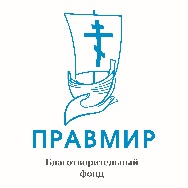 благотворительного фонда «Православие и Мир» Власову М.Г. Заявление о предоставлении благотворительной помощиНастоящим Заявлением выражаю и подтверждаю своей подписью согласие на обработку моих персональных данных и данных Благополучателя, если я представляю его интересы, согласно Приложению № 1 к Заявлению.Осведомлён, что Фонд вправе отказать в открытии сбора помощи без объяснения причины.В случае принятия положительного решения о предоставлении финансирования, даю разрешение на использование и публикацию информации, предоставленной мной для оказания помощи, указанной в Заявлении.Согласен, что, если собранная сумма окажется больше указанной или будет оплачена из иного источника, Фонд вправе использовать собранные средства для других нуждающихся.Согласен, что сумма к сбору от требуемой суммы увеличивается до двадцати процентов, таким образом покрывая административные расходы Фонда, комиссию платежных систем, и остается в качестве резервного фонда на закрытие Срочной Помощи для других подопечных или реализации иных уставных целей Фонда.Обязуюсь своевременно информировать Фонд о любых изменениях в моей жизни, касающихся указанной просьбы, и отчитываться перед Фондом о расходовании средств, в том числе и документально. Осведомлен, что в случае предоставления недостоверной информации или документов для рассмотрения Заявления, Фонд вправе отказать в помощи, собранные средства направить на реализацию иных уставных целей Фонда. В случае организации помощи другими фондами, а также частными лицами обязуюсь предоставлять Фонду всю информацию о собранных средствах и их использовании.Разрешение на использование и публикацию информации даю (без ограничения по количеству повторов и срокам использования и размещения публикаций) Фонду и/или третьим лицам, действующим с согласия Фонда в рамках реализации уставных целей Фонда. В частности, для информирования общественности и третьих лиц о необходимости помощи мне и/или иному лицу, указанному в Заявлении, для привлечения средств на вышеуказанную помощь, для информирования жертвователей о результатах после получения вышеуказанной помощи и в иных случаях разрешаю использовать и публиковать информацию, включая мои ФИО и/или ФИО иного лица, указанного в Заявлении, год рождения, регион проживания, историю заболевания, данные, подтверждающие состояние моего здоровья и/или состояние здоровья иного лица, указанного в Заявлении, прохождение и результаты лечения, место проведения лечения и фотографию.Согласен, что в случае возникновения конфликтных ситуаций с иными представителями Благополучателя, данные вопросы Заявитель решат самостоятельно. Я подтверждаю, что настоящее Заявление подписано мной добровольно, без какого-либо внешнего воздействия морального или физического характера, что мне понятен смысл всех положений, содержащихся в настоящем Заявлении, а также все проистекающие из них мои обязательства и действия. В случаи, если собранные средства будут не израсходованы в течении одного года, после закрытия сбора, остаток              переводиться на другие уставные расходы фонда и может быть распределен между другими подопечными фонда.Фонд не несет ответственность за результат оказанной консультации и рекомендации  в случаях, если невозможность надлежащего исполнения вызвана действиями (бездействием) государственных органов, а также изменениями текущего законодательства и правоприменительной практики РФ, а также если невозможность надлежащего исполнения  рекомендаций вызвана действиями (бездействием) Клиента, неполное (ненадлежащее) исполнение рекомендаций, сообщение неполной (недостоверной) информации, непредставление (несвоевременное представление) документации и т.п..(ФИО полностью и подпись Заявителя, телефон, дата)Благотворительный Фонд «Православие и Мир»Адрес: 101000, г. Москва, Малый Златоустинский переулок, д. 5, строение 1, тел. +7 (495) 744-30-21, fond@pravmir.ruЯ,                                                                                                                                                                                                           ,                              ФИО полностью паспорт                                                                            выдан                                          серия                                              номер                                                                            полностью название учреждения                                                                                                                                                                                                                                                                                       дата выдачипроживающий по адресу                                                                                                           индекс                                                         область                                                                       населенный пункт                                                                            улица                                                                                                      дом                                                                     квартирапрошу оказать материальную помощь в размере                                                                                                                                                                                                    сумма цифрами и прописьюдляподробно описать для кого и на что именно необходима материальная помощь